	NEW ZEALAND CAT FANCY INC.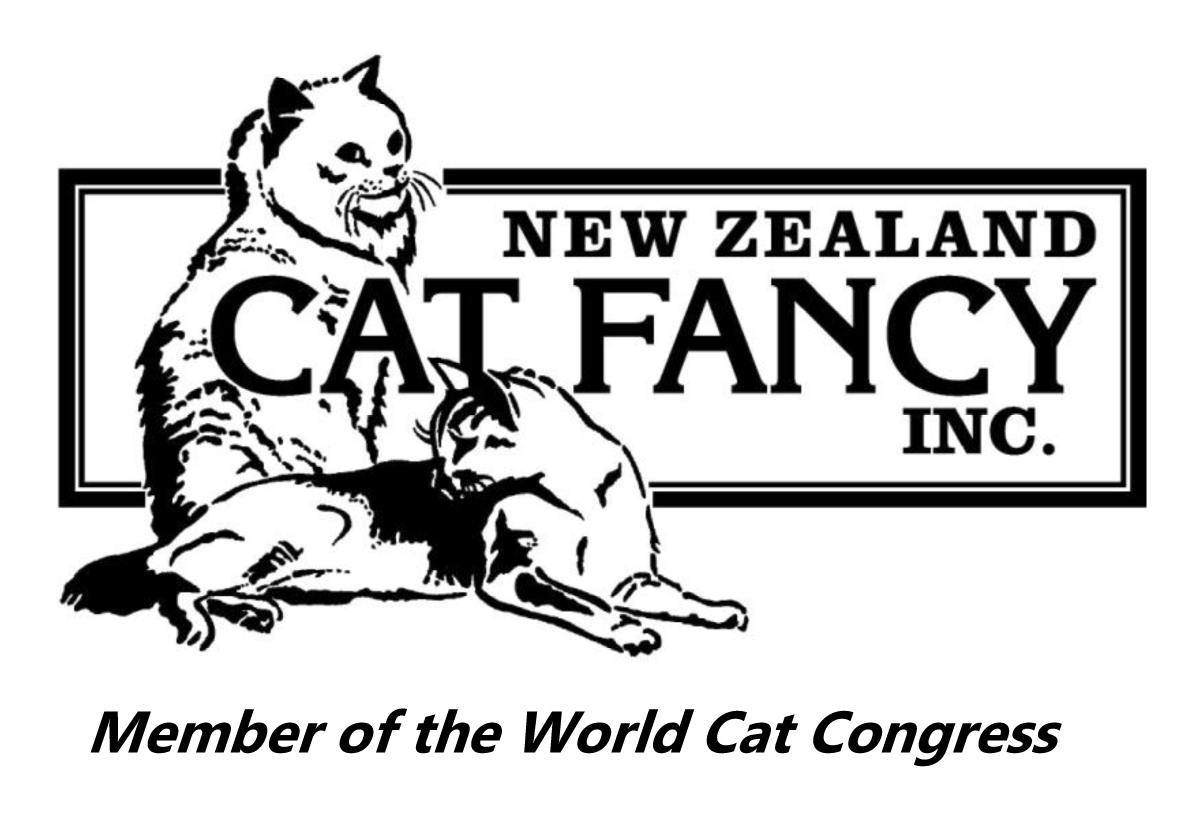 Top Ten ResultsShow: Hamilton Cat Club Inc	Date: 3rd July 2022Longhair DivisionJudge: John SmithsonEntire Cats	Number of Cats in Ring: 32Entire Kittens	Number of Kittens in Ring: 38Neuter/Spay Cats	Number of Cats in Ring: 23Neuter/Spay Kittens	Number of Kittens in Ring: 8Shorthair DivisionEntire Cats	Number of Cats in Ring: 19Entire Kittens	Number of Kittens in Ring: 9Neuter/Spay Cats	Number of Cats in Ring: 21Neuter/Spay Kittens	Number of Kittens in Ring: 5Companion DivisionJudge: Christine YeungLonghair Companions	Number of LH Companions in Ring: 7Shorthair Companions	Number of SH Companions in Ring: 6Domestic DivisionLonghair Domestics	Number of LH Domestics in Ring: 4Shorthair Domestics	Number of SH Domestics in Ring: 1Longhair DivisionJudge: Sue FordEntire Cats	Number of Cats in Ring: 32Entire Kittens	Number of Kittens in Ring: 38Neuter/Spay Cats	Number of Cats in Ring: 23Judge: Paul HenryNeuter/Spay Kittens	Number of Kittens in Ring: 8Shorthair DivisionJudge: Sue FordEntire Cats	Number of Cats in Ring: 17Entire Kittens	Number of Kittens in Ring: 9Neuter/Spay Cats	Number of Cats in Ring: 19Judge: Paul HenryNeuter/Spay Kittens	Number of Kittens in Ring: 5Companion DivisionLonghair Companions	Number of LH Companions in Ring: 7Shorthair Companions	Number of SH Companions in Ring: 6Domestic DivisionLonghair Domestics	Number of LH Domestics in Ring: 4Shorthair Domestics	Number of SH Domestics in Ring: 1Longhair DivisionJudge: Chris LoweEntire Cats	Number of Cats in Ring: 32Entire Kittens	Number of Kittens in Ring: 38Neuter/Spay Cats	Number of Cats in Ring: 23Neuter/Spay Kittens	Number of Kittens in Ring: 8Shorthair DivisionJudge: Bronwyn MainEntire Cats	Number of Cats in Ring: 19Entire Kittens	Number of Kittens in Ring: 9Neuter/Spay Cats	Number of Cats in Ring: 21Neuter/Spay Kittens	Number of Kittens in Ring: 5Companion DivisionLonghair Companions	Number of LH Companions in Ring: 7Shorthair Companions	Number of SH Companions in Ring: 6Domestic DivisionLonghair Domestics	Number of LH Domestics in Ring: 4Shorthair Domestics	Number of SH Domestics in Ring: 1Longhair DivisionJudge: Christine YeungEntire Cats	Number of Cats in Ring: 32Entire Kittens	Number of Kittens in Ring: 38Neuter/Spay Cats	Number of Cats in Ring: 23Neuter/Spay Kittens	Number of Kittens in Ring: 8Shorthair DivisionJudge: Emma KimberleyEntire Cats	Number of Cats in Ring: 19Entire Kittens	Number of Kittens in Ring: 9Neuter/Spay Cats	Number of Cats in Ring: 21Neuter/Spay Kittens	Number of Kittens in Ring: 5Companion DivisionLonghair Companions	Number of LH Companions in Ring: 7Shorthair Companions	Number of SH Companions in Ring: 6Domestic DivisionLonghair Domestics	Number of LH Domestics in Ring: 4Shorthair Domestics	Number of SH Domestics in Ring: 1Place Cage No. Pedigree Name BreedBIS 110TANIVER HOWS THATExotic2nd 104ASKARI U WHISPERED IN MI EAR Persian3rd 103ROSIMORN MONTAGUEPersian4th 125FLURMONZ LEE JAYMaine Coon5th120KIWIMAGIC SYMPHONY OF THE GODS Ragdoll6th 108ROSIMORN ESKIMO PIEExotic7th 114LEEGRGO BLUESTONEBirman8th 118FANCYPAWZ CANTABILE Templecat9th 130MAINELANDERS KILKENNY PP Maine Coon10th 135NORSEWIND THE VIKING KINGNorwegian Forest CatBAM104ASKARI U WHISPERED IN MI EAR PersianPlace Cage No. Pedigree Name BreedBIS 202DIXYKATZ LIL-BIT OF GORGEOUS Persian2nd 207ASKARI HONEY IM MAKING EYES AT UExotic3rd 205MURASKI TROUBLE Exotic4th 230FLURMONZ GANDOFF THE GREY Maine Coon5th235FAIRWIND MERLIN (IMP. AUS) Norwegian Forest Cat6th 203MURASKI PAW PRINTS IN THE SNOWPersian7th 209MURASKI COUNTING STARSExotic8th 201ROSIMORN EL JAFFA Persian9th 228GEYSERCLAWS L'AMOURMaine Coon10th 225RANCHDOLLS RAZZAMATAZZ RagdollBAM207ASKARI HONEY IM MAKING EYES AT UExoticPlace Cage No. Pedigree Name BreedBIS 301TANIVER TRUE STORYPersian2nd 313WINDEACRES WALKING IN THE RAIN Exotic3rd 307TANIVER LUCKY CHANCE Persian4th 302PEPPERBOX MYTEE KNIGHT Persian5th312PADDINGTON PENELOPE PITSTOPExotic6th 309TANIVER ROOMFORME Persian7th 315SINHIMAN DREAM ILLUSION Birman8th 322FLURMONZ Y SAINT LAURENTMaine Coon9th 303MAGICBOX CHANTILLY LACEPersian10th 325NORSEWIND DELOS Norwegian Forest CatBAM307TANIVER LUCKY CHANCE PersianPlace Cage No. Pedigree Name BreedBIS 403FLURMONZ LEMORAKK Maine Coon2nd 402DANDARI DREAMS PERFECT MATCHExotic3rd 404NUI NGERU HARLEYMaine Coon4th 408NORSEWIND ARGOS Norwegian Forest Cat5th401TANIVER HIGH AND MIGHTYPersian6th 405REBELPAWZ MAJOR TOM Maine Coon7th 407NORSEWIND SMOKEY BANDITNorwegian Forest Cat8th 406REBELPAWZ BLACK STAR PP Maine CoonBAM402DANDARI DREAMS PERFECT MATCHExoticPlace Cage No. Pedigree Name BreedBIS 506ODAKIM GARBO'S STAND OUT STYLE Oriental Shorthair2nd 501MARACAIS LORENZO Siamese3rd 507ODAKIM MERLIN DOES MAGICOriental Shorthair4th 514CHERJON NEKO Burmilla5th503LEXSAM MASTER AND COMMANDEROriental Shorthair6th 510PAWSABLE PURRPLE REIGN British Shorthair7th 509PAWSABLE RAVEN PRINTZ LOUIS British Shorthair8th 515CHERJON ELLA Burmilla9th 505NOMICES YODAOriental Shorthair10th 520AMBRIDGE WILD AT HEARTBengalBAM501MARACAIS LORENZO SiamesePlace Cage No. Pedigree Name BreedBIS 602ELLANVANNIN HERCULESBritish Shorthair2nd 601CHANARONG STARLIGHT STARBRIGHTSiamese3rd 605KOMPACTKATZ OPALS WALTZN MTILDA British Longhair4th 606ELVES (V) TOA Abyssinian5th607CHERJON MARLEY TOO Burmilla6th 609AMBRIDGE-MANOR RIMUToyger7th 608CURLIWINKS GOOD JUJU Devon Rex Longhair8th 604MOONSHADOWS HANDSHAKE British Shorthair9th 603PAWSABLE CIN CITY BABE British ShorthairBAM605KOMPACTKATZ OPALS WALTZN MTILDA British LonghairPlace Cage No. Pedigree Name BreedBIS 706PETALS WATSONIA TRUE BLUE British Shorthair2nd 717SUNSET ELIZA Cornish Rex3rd 720KIROV ZARSHA Russian4th 711BESHA BEV'S PRIDE Abyssinian5th703SLIQUE RAZZLE DAZZLE Oriental Shorthair6th 701VANILLANUT AKIMISiamese7th 708LUNDENWIC EL ZORRO DA SILVA British Shorthair8th 716CURLIWINKS PATCH N SASS Devon Rex Longhair9th 704SLIQUE OJIBWA BRAVE Oriental Shorthair10th 715WOOLACOMBE GIN RUMMY Devon Rex BAM720KIROV ZARSHA RussianPlace Cage No. Pedigree Name BreedBIS 801CHANARONG SACHIKO Oriental Shorthair2nd 804HEADLINE INCA GOLD (GEN.3)Burmilla3rd 805CURLIWINKS THACKERY BINX Devon Rex4th 803CHERJON HEATH Burmilla5th802TOBORMORY LAW BREAKERBurmeseBAM804HEADLINE INCA GOLD (GEN.3)BurmillaPlace Cage No. Name BIS 942HINTZY WYNTZY2nd 947BOB CAT3rd 943ZEUS4th 941BECKHAM5th945BLACKIE6th 944BENNY7th 946MISSYPlace Cage No. Name BIS 965CHOCKY2nd 961CILLA3rd 963TWIGLET4th 967SPARKLE5th966TWITCH6th 964SHADOWPlace Cage No. Name BIS 901ZACHARIAH2nd 902STORMY NIGHT3rd 903DIESEL THE FOSTER FAIL4th 904ROSIEPlace Cage No. Name BIS 921SMITHPlace Cage No. Pedigree Name BreedBIS 103ROSIMORN MONTAGUEPersian2nd 125FLURMONZ LEE JAYMaine Coon3rd 114LEEGRGO BLUESTONEBirman4th 127FLURMONZ TUNDRA Maine Coon5th120KIWIMAGIC SYMPHONY OF THE GODS Ragdoll6th 106MAGICBOX LORD OF THE DANCE Exotic7th 121RANCHDOLLS QUITE THE PRINCE Ragdoll8th 105MAGICBOX FIRE 'N ICEPersian9th 134NORSEWIND THE TABBY TIGRESS Norwegian Forest Cat10th 135NORSEWIND THE VIKING KINGNorwegian Forest CatBAM118FANCYPAWZ CANTABILE TemplecatPlace Cage No. Pedigree Name BreedBIS 230FLURMONZ GANDOFF THE GREY Maine Coon2nd 204MURASKI TANGLED UP IN BLUEPersian3rd 207ASKARI HONEY IM MAKING EYES AT UExotic4th 228GEYSERCLAWS L'AMOURMaine Coon5th202DIXYKATZ LIL-BIT OF GORGEOUS Persian6th 225RANCHDOLLS RAZZAMATAZZ Ragdoll7th 235FAIRWIND MERLIN (IMP. AUS) Norwegian Forest Cat8th 223ADORADOLLS GRAND DUKE OF EARL Ragdoll9th 209MURASKI COUNTING STARSExotic10th 238NORSEWIND DUSTED N DIAMONDS Norwegian Forest CatBAM201ROSIMORN EL JAFFA PersianPlace Cage No. Pedigree Name BreedBIS 325NORSEWIND DELOS Norwegian Forest Cat2nd 307TANIVER LUCKY CHANCE Persian3rd 322FLURMONZ Y SAINT LAURENTMaine Coon4th 312PADDINGTON PENELOPE PITSTOPExotic5th319FLURMONZ CHEROKEE Maine Coon 6th 311ALAMO OREO CREAMExotic7th 308TANIVER BELLA BEARPersian8th 302PEPPERBOX MYTEE KNIGHT Persian9th 313WINDEACRES WALKING IN THE RAIN Exotic10th 315SINHIMAN DREAM ILLUSION BirmanBAM323FLURMONZ BEAUNKKAMaine Coon Place Cage No. Pedigree Name BreedBIS 403FLURMONZ LEMORAKK Maine Coon2nd 402DANDARI DREAMS PERFECT MATCHExotic3rd 404NUI NGERU HARLEYMaine Coon4th 401TANIVER HIGH AND MIGHTYPersian5th408NORSEWIND ARGOS Norwegian Forest Cat6th 405REBELPAWZ MAJOR TOM Maine Coon7th 407NORSEWIND SMOKEY BANDITNorwegian Forest Cat8th 406REBELPAWZ BLACK STAR PP Maine CoonBAM403FLURMONZ LEMORAKK Maine CoonPlace Cage No. Pedigree Name BreedBIS 503LEXSAM MASTER AND COMMANDEROriental Shorthair2nd 516CHERJON DIEGO Burmilla3rd 510PAWSABLE PURRPLE REIGN British Shorthair4th 508PAWSABLE LIL BLUE CLAWDETTE British Shorthair5th514CHERJON NEKO Burmilla6th 506ODAKIM GARBO'S STAND OUT STYLE Oriental Shorthair7th 504SLIQUE AURORAOriental Shorthair8th 501MARACAIS LORENZO Siamese9th 521KORUCATS EVENING ANGEL Toyger10th 520AMBRIDGE WILD AT HEARTBengalBAM510PAWSABLE PURRPLE REIGN British ShorthairPlace Cage No. Pedigree Name BreedBIS 609AMBRIDGE-MANOR RIMUToyger2nd 602ELLANVANNIN HERCULESBritish Shorthair3rd 605KOMPACTKATZ OPALS WALTZN MTILDA British Longhair4th 606ELVES (V) TOA Abyssinian5th608CURLIWINKS GOOD JUJU Devon Rex Longhair6th 607CHERJON MARLEY TOO Burmilla7th 601CHANARONG STARLIGHT STARBRIGHTSiamese8th 604MOONSHADOWS HANDSHAKE British Shorthair9th 603PAWSABLE CIN CITY BABE British ShorthairBAM609AMBRIDGE-MANOR RIMUToygerPlace Cage No. Pedigree Name BreedBIS 703SLIQUE RAZZLE DAZZLE Oriental Shorthair2nd 719KIROV COSMONAUT Russian3rd 706PETALS WATSONIA TRUE BLUE British Shorthair4th 714MYLE TOTAL ECLIPSE OF THE HEART Mandalay5th704SLIQUE OJIBWA BRAVE Oriental Shorthair6th 716CURLIWINKS PATCH N SASS Devon Rex Longhair7th 722KORUCATS GOLDEN KINGToyger8th 717SUNSET ELIZA Cornish Rex9th 711BESHA BEV'S PRIDE Abyssinian10th 708LUNDENWIC EL ZORRO DA SILVA British ShorthairBAM715WOOLACOMBE GIN RUMMY Devon Rex Place Cage No. Pedigree Name BreedBIS 803CHERJON HEATH Burmilla2nd 802TOBORMORY LAW BREAKERBurmese3rd 804HEADLINE INCA GOLD (GEN.3)Burmilla4th 805CURLIWINKS THACKERY BINX Devon Rex5th801CHANARONG SACHIKO Oriental ShorthairBAM802TOBORMORY LAW BREAKERBurmesePlace Cage No. Name BIS 947BOB CAT2nd 942HINTZY WYNTZY3rd 946MISSY4th 941BECKHAM5th943ZEUS6th 945BLACKIE7th 944BENNYPlace Cage No. Name BIS 965CHOCKY2nd 967SPARKLE3rd 963TWIGLET4th 961CILLA5th966TWITCH6th 964SHADOWPlace Cage No. Name BIS 904ROSIE2nd 902STORMY NIGHT3rd 901ZACHARIAH4th 903DIESEL THE FOSTER FAILPlace Cage No. Name BIS 921SMITHPlace Cage No. Pedigree Name BreedBIS 104ASKARI U WHISPERED IN MI EAR Persian2nd 125FLURMONZ LEE JAYMaine Coon3rd 120KIWIMAGIC SYMPHONY OF THE GODS Ragdoll4th 135NORSEWIND THE VIKING KINGNorwegian Forest Cat5th136COROKOSCHKA LEO Siberian6th 115CONCERTO MY GYPSIE Birman7th 110TANIVER HOWS THATExotic8th 130MAINELANDERS KILKENNY PP Maine Coon9th 105MAGICBOX FIRE 'N ICEPersian10th 121RANCHDOLLS QUITE THE PRINCE RagdollBAM118FANCYPAWZ CANTABILE TemplecatPlace Cage No. Pedigree Name BreedBIS 207ASKARI HONEY IM MAKING EYES AT UExotic2nd 230FLURMONZ GANDOFF THE GREY Maine Coon3rd 232FLURMONZ QUANDAY Maine Coon4th 215SINHIMAN QUEEN OF YGGDRASILBirman5th226KIWIMAGIC SYMPHONY OF AN ANGELRagdoll6th 205MURASKI TROUBLE Exotic7th 202DIXYKATZ LIL-BIT OF GORGEOUS Persian8th 238NORSEWIND DUSTED N DIAMONDS Norwegian Forest Cat9th 216BLUMOON DEZIREEBirman10th 220RANCHDOLLS SO YA THINK I'M SEXY RagdollBAM220RANCHDOLLS SO YA THINK I'M SEXY RagdollPlace Cage No. Pedigree Name BreedBIS 301TANIVER TRUE STORYPersian2nd 318FLURMONZ RAFAELL Maine Coon3rd 315SINHIMAN DREAM ILLUSION Birman4th 325NORSEWIND DELOS Norwegian Forest Cat5th320FLURMONZ XAXIS Maine Coon6th 305TANIVER A SPECIAL KIND OF MAGIC Persian7th 313WINDEACRES WALKING IN THE RAIN Exotic8th 312PADDINGTON PENELOPE PITSTOPExotic9th 322FLURMONZ Y SAINT LAURENTMaine Coon10th 308TANIVER BELLA BEARPersianBAM318FLURMONZ RAFAELL Maine CoonPlace Cage No. Pedigree Name BreedBIS 403FLURMONZ LEMORAKK Maine Coon2nd 402DANDARI DREAMS PERFECT MATCHExotic3rd 408NORSEWIND ARGOS Norwegian Forest Cat4th 406REBELPAWZ BLACK STAR PP Maine Coon5th401TANIVER HIGH AND MIGHTYPersian6th 407NORSEWIND SMOKEY BANDITNorwegian Forest Cat7th 404NUI NGERU HARLEYMaine Coon8th 405REBELPAWZ MAJOR TOM Maine CoonBAM407NORSEWIND SMOKEY BANDITNorwegian Forest CatPlace Cage No. Pedigree Name BreedBIS 503LEXSAM MASTER AND COMMANDEROriental Shorthair2nd 509PAWSABLE RAVEN PRINTZ LOUIS British Shorthair3rd 514CHERJON NEKO Burmilla4th 506ODAKIM GARBO'S STAND OUT STYLE Oriental Shorthair5th502SEGUE FULL MOON AT APPOINTEDSiamese6th 521KORUCATS EVENING ANGEL Toyger7th 510PAWSABLE PURRPLE REIGN British Shorthair8th 508PAWSABLE LIL BLUE CLAWDETTE British Shorthair9th 511ELVES ANEKSI Abyssinian10th 513TOBORMORY GALWAY GIRL BurmeseBAM503LEXSAM MASTER AND COMMANDEROriental ShorthairPlace Cage No. Pedigree Name BreedBIS 602ELLANVANNIN HERCULESBritish Shorthair2nd 606ELVES (V) TOA Abyssinian3rd 607CHERJON MARLEY TOO Burmilla4th 609AMBRIDGE-MANOR RIMUToyger5th601CHANARONG STARLIGHT STARBRIGHTSiamese6th 603PAWSABLE CIN CITY BABE British Shorthair7th 604MOONSHADOWS HANDSHAKE British Shorthair8th 608CURLIWINKS GOOD JUJU Devon Rex Longhair9th 605KOMPACTKATZ OPALS WALTZN MTILDA British Longhair BAM603PAWSABLE CIN CITY BABE British ShorthairPlace Cage No. Pedigree Name BreedBIS 703SLIQUE RAZZLE DAZZLE Oriental Shorthair2nd 717SUNSET ELIZA Cornish Rex3rd 722KORUCATS GOLDEN KINGToyger4th 711BESHA BEV'S PRIDE Abyssinian5th719KIROV COSMONAUT Russian6th 706PETALS WATSONIA TRUE BLUE British Shorthair7th 715WOOLACOMBE GIN RUMMY Devon Rex 8th 716CURLIWINKS PATCH N SASS Devon Rex Longhair9th 713TOBORMORY BEAU MCOMISHBurmese10th 718NUDELICIOUS HUMPHRIES BARE SphynxBAM716CURLIWINKS PATCH N SASS Devon Rex LonghairPlace Cage No. Pedigree Name BreedBIS 803CHERJON HEATH Burmilla2nd 801CHANARONG SACHIKO Oriental Shorthair3rd 805CURLIWINKS THACKERY BINX Devon Rex4th 802TOBORMORY LAW BREAKERBurmese5th804HEADLINE INCA GOLD (GEN.3)BurmillaBAM803CHERJON HEATH BurmillaPlace Cage No. Name BIS 947BOB CAT2nd 941BECKHAM3rd 942HINTZY WYNTZY4th 943ZEUS5th944BENNY6th 945BLACKIE7th 946MISSYPlace Cage No. Name BIS 961CILLA2nd 967SPARKLE3rd 963TWIGLET4th 966TWITCH5th964SHADOW6th 965CHOCKYPlace Cage No. Name BIS 902STORMY NIGHT2nd 903DIESEL THE FOSTER FAIL3rd 901ZACHARIAH4th 904ROSIEPlace Cage No. Name BIS 921SMITHPlace Cage No. Pedigree Name BreedBIS 110TANIVER HOWS THATExotic2nd 121RANCHDOLLS QUITE THE PRINCE Ragdoll3rd 125FLURMONZ LEE JAYMaine Coon4th 105MAGICBOX FIRE 'N ICEPersian5th135NORSEWIND THE VIKING KINGNorwegian Forest Cat6th 127FLURMONZ TUNDRA Maine Coon7th 119GRATHBRAE HONORED ONE (IMP. AUS) Ragdoll8th 114LEEGRGO BLUESTONEBirman9th 123INDYGO KOCI EDEN (IMP. POL) Ragdoll10th 130MAINELANDERS KILKENNY PP Maine CoonBAM110TANIVER HOWS THATExoticPlace Cage No. Pedigree Name BreedBIS 223ADORADOLLS GRAND DUKE OF EARL Ragdoll2nd 230FLURMONZ GANDOFF THE GREY Maine Coon3rd 238NORSEWIND DUSTED N DIAMONDS Norwegian Forest Cat4th 213LEEGRGO STORM IN A TEA CUPBirman5th226KIWIMAGIC SYMPHONY OF AN ANGELRagdoll6th 232FLURMONZ QUANDAY Maine Coon7th 217KRYSTLEJEWEL APRIL Birman8th 225RANCHDOLLS RAZZAMATAZZ Ragdoll9th 233REBELPAWZ ZIGGY STARDUST PPMaine Coon10th 202DIXYKATZ LIL-BIT OF GORGEOUS PersianBAM217KRYSTLEJEWEL APRIL BirmanPlace Cage No. Pedigree Name BreedBIS 322FLURMONZ Y SAINT LAURENTMaine Coon2nd 301TANIVER TRUE STORYPersian3rd 325NORSEWIND DELOS Norwegian Forest Cat4th 315SINHIMAN DREAM ILLUSION Birman5th319FLURMONZ CHEROKEE Maine Coon 6th 317RAGROYALTY PRINCESS BROOKLYN Ragdoll7th 307TANIVER LUCKY CHANCE Persian8th 313WINDEACRES WALKING IN THE RAIN Exotic9th 320FLURMONZ XAXIS Maine Coon10th 305TANIVER A SPECIAL KIND OF MAGIC PersianBAM325NORSEWIND DELOS Norwegian Forest CatPlace Cage No. Pedigree Name BreedBIS 403FLURMONZ LEMORAKK Maine Coon2nd 407NORSEWIND SMOKEY BANDITNorwegian Forest Cat3rd 402DANDARI DREAMS PERFECT MATCHExotic4th 408NORSEWIND ARGOS Norwegian Forest Cat5th401TANIVER HIGH AND MIGHTYPersian6th 404NUI NGERU HARLEYMaine Coon7th 406REBELPAWZ BLACK STAR PP Maine Coon8th 405REBELPAWZ MAJOR TOM Maine CoonBAM407NORSEWIND SMOKEY BANDITNorwegian Forest CatPlace Cage No. Pedigree Name BreedBIS 506ODAKIM GARBO'S STAND OUT STYLE Oriental Shorthair2nd 514CHERJON NEKO Burmilla3rd 503LEXSAM MASTER AND COMMANDEROriental Shorthair4th 501MARACAIS LORENZO Siamese5th521KORUCATS EVENING ANGEL Toyger6th 516CHERJON DIEGO Burmilla7th 508PAWSABLE LIL BLUE CLAWDETTE British Shorthair8th 512TOBORMORY NOT A CLUE Burmese9th 509PAWSABLE RAVEN PRINTZ LOUIS British Shorthair10th 507ODAKIM MERLIN DOES MAGICOriental ShorthairBAM514CHERJON NEKO BurmillaPlace Cage No. Pedigree Name BreedBIS 602ELLANVANNIN HERCULESBritish Shorthair2nd 606ELVES (V) TOA Abyssinian3rd 609AMBRIDGE-MANOR RIMUToyger4th 607CHERJON MARLEY TOO Burmilla5th608CURLIWINKS GOOD JUJU Devon Rex Longhair6th 605KOMPACTKATZ OPALS WALTZN MTILDA British Longhair 7th 603PAWSABLE CIN CITY BABE British Shorthair8th 601CHANARONG STARLIGHT STARBRIGHTSiamese9th 604MOONSHADOWS HANDSHAKE British ShorthairBAM605KOMPACTKATZ OPALS WALTZN MTILDA British Longhair Place Cage No. Pedigree Name BreedBIS 719KIROV COSMONAUT Russian2nd 703SLIQUE RAZZLE DAZZLE Oriental Shorthair3rd 711BESHA BEV'S PRIDE Abyssinian4th 714MYLE TOTAL ECLIPSE OF THE HEART Mandalay5th718NUDELICIOUS HUMPHRIES BARE Sphynx6th 717SUNSET ELIZA Cornish Rex7th 715WOOLACOMBE GIN RUMMY Devon Rex 8th 706PETALS WATSONIA TRUE BLUE British Shorthair9th 722KORUCATS GOLDEN KINGToyger10th 704SLIQUE OJIBWA BRAVE Oriental ShorthairBAM716CURLIWINKS PATCH N SASS Devon Rex LonghairPlace Cage No. Pedigree Name BreedBIS 803CHERJON HEATH Burmilla2nd 804HEADLINE INCA GOLD (GEN.3)Burmilla3rd 805CURLIWINKS THACKERY BINX Devon Rex4th 801CHANARONG SACHIKO Oriental Shorthair5th802TOBORMORY LAW BREAKERBurmeseBAM804HEADLINE INCA GOLD (GEN.3)BurmillaPlace Cage No. Name BIS 943ZEUS2nd 941BECKHAM3rd 947BOB CAT4th 942HINTZY WYNTZY5th945BLACKIE6th 946MISSY7th 944BENNYPlace Cage No. Name BIS 961CILLA2nd 963TWIGLET3rd 965CHOCKY4th 967SPARKLE5th966TWITCH6th 964SHADOWPlace Cage No. Name BIS 904ZACHARIAH2nd 903DIESEL THE FOSTER FAIL3rd 902STORMY NIGHT4th 901ROSIEPlace Cage No. Name BIS 921SMITH